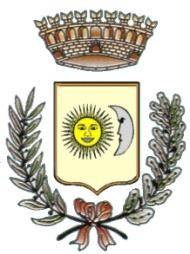 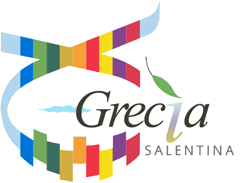 COMUNE DI SOGLIANO CAVOURProv. di LeccePiazza A. Diaz - 73010 Sogliano Cavour -OGGETTO: Appalto servizio di refezione scolastica - due anni scolastici 2021/2022-2022/2023- RDO – MEPA servizi “Alimenti, ristorazione e buoni pasto – Categoria Ristorazione scolastica”. CIG 8897069D97 ATTESTAZIONE DI AVVENUTO SOPRALLUOGOIl Responsabile Unico di Procedimento  attesta che il Sig. _ 	 identificato mediante documento di riconoscimento		(si allega alla presente copia del documento di riconoscimento in corso di validità) in qualità di:titolare/rappresentante legale (munito di apposita documentazione comprovante la sua figura, da consegnare)direttore tecnico (munito di apposita documentazione comprovante la sua figura, da consegnare)dipendente	delegato	munito	di	giusta	delega	del	Sig.	 	   del 	/	/2019 in qualità di	(che si allega alla presente unitamente alla copia del documento di riconoscimento in corso di validità del delegante)dell’impresa / ATI:  	P. IVA	con sede legale in  		 Via	_______________________________ha effettuato il sopralluogo in data odierna presso l’immobile comunale (Scuola dell’Infanzia) sito in Sogliano Cavour alla via Rimembranza, sede del Centro Cottura, ed ha preso visione dello stato dei luoghi, preso conoscenza delle condizioni dei locali, rendendosi perfettamente edotto delle circostanze generali e specifiche inerenti l’appalto in oggetto, ai fini della valutazione e quantificazione dell’offerta da presentare.Il presente attestato di sopralluogo completo in ogni sua parte e comprensivo degli allegati è compilato a cura del concorrente e firmato in duplice esemplare, uno per il Comune di Sogliano, Settore AA.GG. – Servizi Scolastici - e l’altro per il concorrente stesso che dovrà inserirlo nel plico secondo le indicazioni riportate nel Bando di Gara.A tal fine, il concorrente, così come indicato sopra, dichiara che le conoscenze acquisite sono soddisfacenti per la corretta valutazione e formulazione dell’offerta, sotto il profilo sia tecnico che economico.Sogliano Cavour,  	Per conferma di quanto sopra riportato e per ricevuta copia attestazione.Il ConcorrenteIl Responsabile del procedimento________________________________